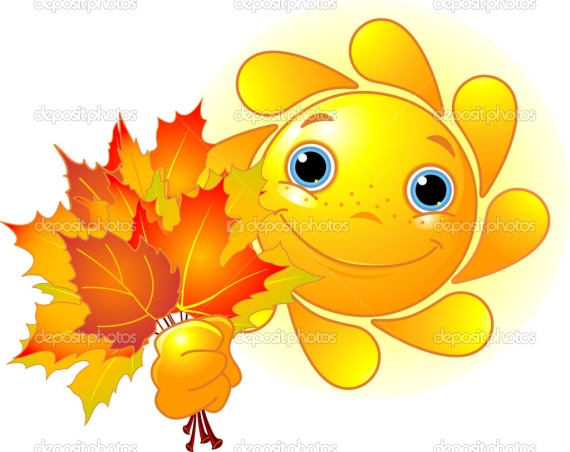                    Турслет, итоги: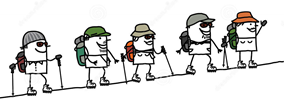 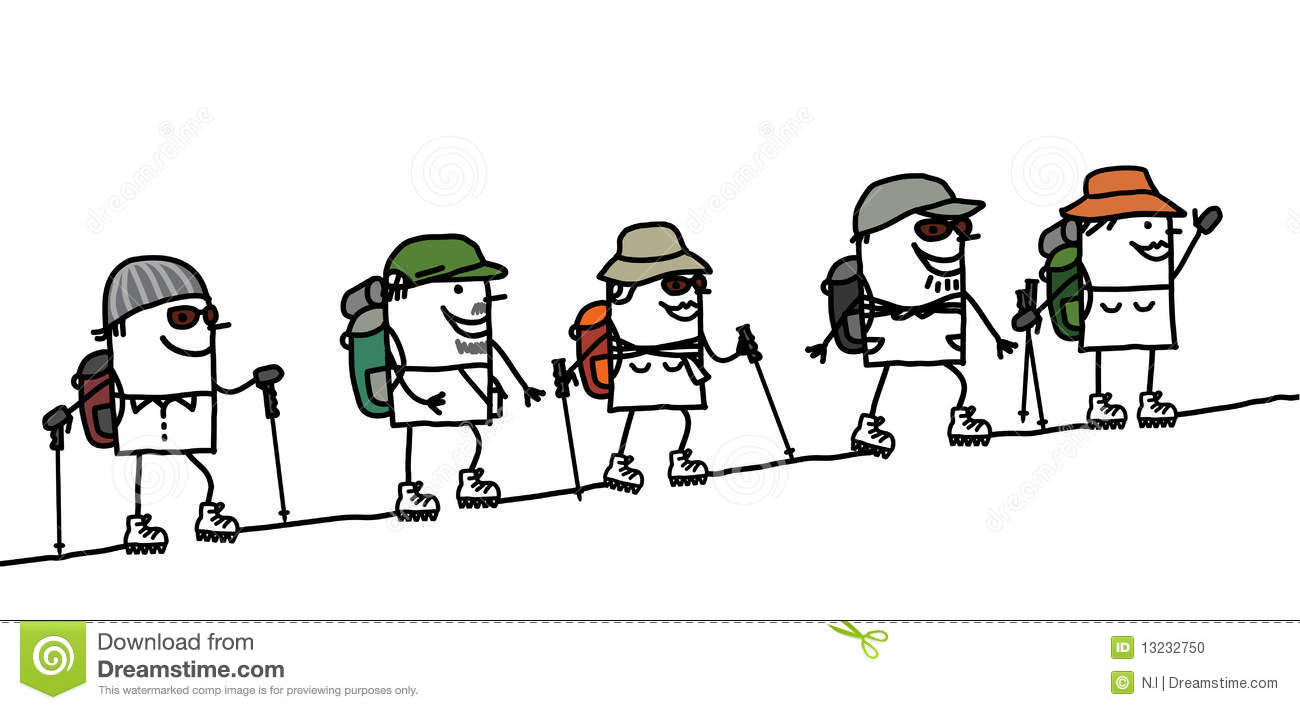 КлассСтанция «Попробуй, положи!» Станция «Силовой экстрим»места (м.+ д.)Станция    «Испытай себя!»Станция    «Испытай себя!»Станция «Легкая разминка»Станция «Легкая разминка»Станция «Форс-мажор»Количество очковКоличество очковместоместоСреди 5-х классов:Среди 5-х классов:Среди 5-х классов:Среди 5-х классов:Среди 5-х классов:Среди 5-х классов:Среди 5-х классов:Среди 5-х классов:Среди 5-х классов:Среди 5-х классов:Среди 5-х классов:Среди 5-х классов:Среди 5-х классов:5а---2211133115б---1122233115в---331114422Среди 6-х классов:Среди 6-х классов:Среди 6-х классов:Среди 6-х классов:Среди 6-х классов:Среди 6-х классов:Среди 6-х классов:Среди 6-х классов:Среди 6-х классов:Среди 6-х классов:Среди 6-х классов:Среди 6-х классов:Среди 6-х классов:6а21+3-33---99116б25+1-11---99116в14+4-44---1313446г32+2-22---99116д33 место среди юношей-3 место среди юношей3 место среди юношей---Благодарим за участие!Благодарим за участие!Благодарим за участие!Благодарим за участие!Среди 7-х классов:Среди 7-х классов:Среди 7-х классов:Среди 7-х классов:Среди 7-х классов:Среди 7-х классов:Среди 7-х классов:Среди 7-х классов:Среди 7-х классов:Среди 7-х классов:Среди 7-х классов:Среди 7-х классов:Среди 7-х классов:7а11+21--11166117б22+32--2221111227в33+13--222121233Среди 8-х классов:Среди 8-х классов:Среди 8-х классов:Среди 8-х классов:Среди 8-х классов:Среди 8-х классов:Среди 8-х классов:Среди 8-х классов:Среди 8-х классов:Среди 8-х классов:Среди 8-х классов:Среди 8-х классов:Среди 8-х классов:8а-4+11224441212228б-5+22111111111118в-2+33442221414338г-1 место среди юношей34 место среди юношей4 место среди юношей222Благодарим за участие!Благодарим за участие!Благодарим за участие!Благодарим за участие!8д-3+4533444191944Среди 9-х классов:Среди 9-х классов:Среди 9-х классов:Среди 9-х классов:Среди 9-х классов:Среди 9-х классов:Среди 9-х классов:Среди 9-х классов:Среди 9-х классов:Среди 9-х классов:Среди 9-х классов:Среди 9-х классов:Среди 9-х классов:9а13+22111111010119б22+33332221515229в31+1122222101011Среди 10-11-х классов:Среди 10-11-х классов:Среди 10-11-х классов:Среди 10-11-х классов:Среди 10-11-х классов:Среди 10-11-х классов:Среди 10-11-х классов:Среди 10-11-х классов:Среди 10-11-х классов:Среди 10-11-х классов:Среди 10-11-х классов:Среди 10-11-х классов:Среди 10-11-х классов:10(1)23+4+3+422211121212210(2)23+4+3+422211121212211(1)11+2+1+211111110101111(2)11+2+1+2111111101011